КАРАР                                                                 РЕШЕНИЕ«28» август 2020 й.                  №11-4              «28»  августа 2020 г.О внесении изменений в Регламент Совета сельского поселения Богородский сельсовет муниципального района Благовещенский район Республики Башкортостан Руководствуясь Федеральным законом от 6 октября 2003 года   № 131-ФЗ «Об общих принципах организации местного самоуправления в Российской Федерации», Законом Республики Башкортостан от 10.07.2019  № 122-з «О старостах сельских населенных пунктов в Республике Башкортостан»,  Уставом  сельского поселения Богородский сельсовет муниципального района Благовещенский район Республики Башкортостан в целях обеспечения участия населения муниципального образования в осуществлении местного самоуправления Совет сельского поселения Богородский сельсовет муниципального района Благовещенский район Республики БашкортостанРЕШИЛ:1. Внести в Регламент Совета сельского поселения Богородский сельсовет муниципального района Благовещенский район Республики Башкортостан, утвержденный решением Совета сельского поселения Богородскийсельсовет муниципального района Благовещенский район Республики Башкортостан, изменения согласно приложению к настоящему Решению.2. Обнародовать  настоящее Решение на информационном стенде  администрации сельского поселения и официальном сайте администрации сельского поселения в сети Интернет.3. Настоящее Решение вступает в силу после его официального опубликования. Глава сельского поселенияБогородский сельсовет                                                   Л.Ф.Ахмерова Приложениек решению Совета сельского поселения Богородский сельсоветмуниципального района Благовещенский районРеспублики Башкортостанот «28» августа 2020 г. № 11-4Изменения, вносимые в Регламент Совета сельского поселения Богородский сельсовет муниципального района Благовещенский район Республики Башкортостан1. Статью 28  «Порядок проведения заседаний Совета» дополнить новым  пунктом 9 следующего содержания: «На заседание Совета вправе принимать участие старосты  села Богородское с правом совещательного голоса».2. Статью 49 «Порядок проведения заседаний постоянных комиссий Совета» дополнить новым пунктом 5 следующего содержания: «В работе комиссий вправе принимать участие старосты  села Богородское с правом совещательного голоса».БАШКОРТОСТАН РЕСПУБЛИКАhЫБЛАГОВЕЩЕН РАЙОНЫ МУНИЦИПАЛЬ РАЙОНЫНЫҢ  БОГОРОДСКИЙ  АУЫЛ СОВЕТЫ  АУЫЛ  БИЛƏМƏhЕ СОВЕТЫ РЕСПУБЛИКА  БАШКОРТОСТАНСОВЕТ СЕЛЬСКОГО ПОСЕЛЕНИЯ БОГОРОДСКИЙ СЕЛЬСОВЕТМУНИЦИПАЛЬНОГО РАЙОНА БЛАГОВЕЩЕНСКИЙ РАЙОН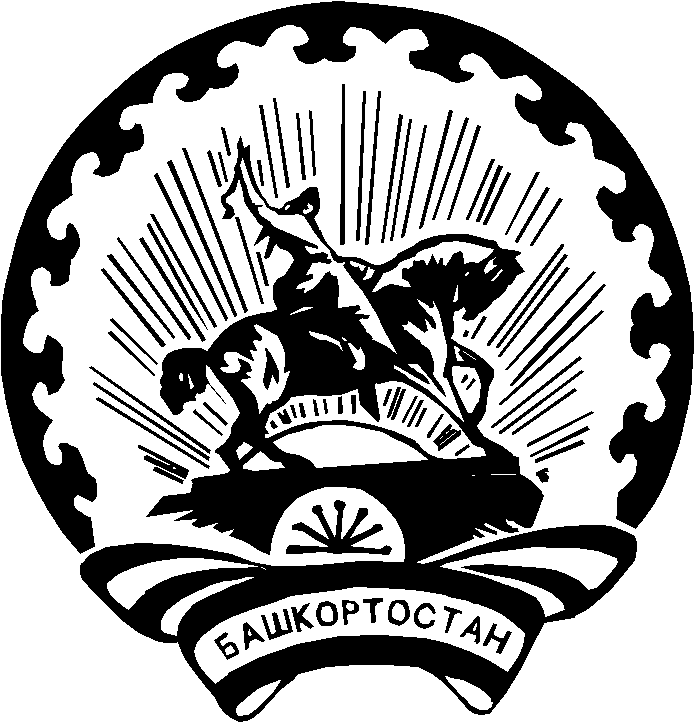 